Rozdział II SWZ          Opis przedmiotu zamówienia ŚWIADCZENIE USŁUG W ZAKRESIE KOSZENIA I PODKASZANIA TRAWNIKÓW 
NA TERENIE MIASTA KOSZALINAInformacje wstępne:W prowadzonym postępowaniu Zamawiający:Nie przewiduje zastosowania aukcji elektronicznej, Nie przewiduje zwrotu kosztów udziału w postępowaniu, Nie zastrzega obowiązku osobistego wykonania przez Wykonawcę kluczowych części zamówienia, określających poszczególne rodzaje wykonywanych czynności wskazanych
 w opisie przedmiotu zamówienia, których wykonanie zamierza powierzyć podwykonawcom.Informuje, że wszelkie rozliczenia między stronami, tj. między Zamawiającym, 
a Wykonawcą będą prowadzone w PLN. Przedmiotem zamówienia jest realizacja następujących usług: Koszenie i podkaszanie terenów zielonych na terenie miasta Koszalina w ilości 
1.185.374,083 m2, podana ilość jest maksymalną ilością szacowaną służącą do określenia
ceny zamówienia.Szczegółowy opis przedmiotu zamówienia: Przygotowanie terenów przewidzianych do koszenia i podkaszania poprzez zebranie zalegających na nich odpadów (papier, folie, szkło itp ). Wykoszenie trawy, chwastów, samosiewów i odrostów wokół drzew na wskazanych terenach, wysokość koszenia powinna być jednakowa na całej powierzchni, gwarantująca estetyczny wygląd terenu i nie przekraczać 5 cm. Systematyczne sprzątanie zalegającej trawy z zanieczyszczonych w trakcie koszenia chodników oraz ulic – do 2 godzin od zakończenia prowadzonych prac.Zamawiający nie przewiduje harmonogramu prac koszenia i podkaszania, prace będą zlecane na bieżąco.Podkaszanie i koszenie należy rozpocząć do 2 godzin od przekazania informacji o rozpoczęciu prac przy użyciu poczty elektronicznej.Podkaszanie i koszenie musi być zakończone w dniu rozpoczęcia prac, z wyjątkiem sytuacji gdzie wystąpiły niesprzyjające warunki atmosferyczne i Wykonawca zszedł z terenu realizowanej usługi za zgodą Zamawiającego.Wykonawca użyje do wykonania Przedmiotu Umowy własnych lub będących 
w jego dyspozycji materiałów, sprzętu, transportu i urządzeń.Termin realizacji zamówienia: Siedem miesięcy od dnia podpisania umowy, lecz nie dłużej niż do dnia 31.12.2024 r.Uwagi realizacyjne: Podkaszanie/koszenie ręczne wokół drzew, słupków do znaków, konstrukcji tablic drogowych, słupków hektometrowych oraz pod poręczami drogowymi lub koszenie. Koszenie/podkaszanie trawy, chwastów, samosiejek  wymagane jest również przy krawężnikach.W miejscach gdzie występują rowy przydrożne wykoszeniu podlega pas od krawędzi drogi 
do rowu oraz rów (skarpa, dno i przeciwskarpa) wraz z usunięciem samosiewów z całej powierzchni rowu. W przypadku terenów niezabudowanych / niezagospodarowanych – należy kosić pasy terenu biegnące wzdłuż drogi, o szerokości minimum 2,5 m od krawędzi jezdni. Zamawiający zastrzega sobie możliwość wprowadzenia zmian i terminie wykonania przewidywanych prac. W zależności od występujących potrzeb lub warunków pogodowych oraz zmiany powierzchni poszczególnych obszarów do utrzymania w związku 
z prowadzeniem robót budowlanych na tych obszarach i ich przebudową lub zmianą zagospodarowania terenu itp. Obowiązki Wykonawcy i wymagania zamawiającegoWyposażenie pojazdów i sprzęt w lampy błyskowe koloru pomarańczowego. Wyposażenie pracowników w kamizelki ostrzegawcze koloru pomarańczowego otrzymane 
od przedstawicieli PGK Koszalin. Prowadzenie robót w sposób nie zagrażający bezpieczeństwu i nie utrudniający ruchu pojazdów i pieszych.Przestrzegania przepisów bhp i p.poż. oraz przepisów  Ustawy z dnia 10 maja 2018 r. 
o ochronie danych osobowych.Tworzenia pozytywnego wizerunku Zamawiającego.Wyposażenia pracowników w jednolite ubranie oraz we wszelkie wymagane przepisami środki  ochrony osobistej, niezbędnych do jego realizacji.Uzyskania we własnym zakresie wszelkich wymaganych zezwoleń związanych 
z realizowaniem  Przedmiotu UmowyW trakcie realizacji Umowy Wykonawca jest wytwórcą odpadów w świetle obowiązujących w tym zakresie przepisów.Wykonawca ponosi odpowiedzialność za naruszenie przepisów dotyczących ochrony  środowiska z uwzględnieniem zanieczyszczenia powietrza, wody i gruntu oraz postępowania z odpadami, w stopniu całkowicie zwalniającym od tej Zamawiającego.Ewentualne kary związane z zanieczyszczeniem środowiska oraz niewłaściwym  postępowaniem z  odpadami, wynikające z działalności Wykonawcy, ponosi całkowicie Wykonawca.Wykonawca zobowiązany jest do zapoznania się i stosowania – „Wymagań dla podwykonawców w zakresie BHP” stanowiących załącznik nr 5,5aWykonawca zobowiązany jest do zapoznania się i stosowania – „Ogólnych wymagań dla  dostawców i wykonawców usług” stanowiących załącznik nr 6,6aWykonawca odpowiada za szkody wyrządzone w trakcie przeprowadzanych prac. Tym samym Wykonawca wyraża zgodę na przekazanie danych firmowych w tym numeru telefonu osobom trzecim zgłaszającym szkodę, Wykonawca odpowiada  za przypadki zanieczyszczenie pokosem budynków, pojazdów itp. Tym samym Wykonawca wyraża zgodę na przekazanie danych firmowych w tym numeru telefonu osobom trzecim zgłaszającym zanieczyszczenie.Przestrzeganie uwag i zaleceń pracowników Zamawiającego nadzorujących wykonanie usługi. Nieodpłatne wykonanie poprawek w przypadku stwierdzenia wadliwego wykonania usługi w czasie 24h od przekazania informacji Wykonawcy na wskazany w umowie adres poczty elektronicznej.Wykaszanie traw w miejscach niedostępnych tzn. wokół drzew, słupków do znaków, konstrukcji tablic drogowych, słupków hektometrowych oraz pod poręczami drogowymi. Zamawiający oczekuje realizacji usługi w sposób gwarantujący szybki postęp i dobrą jakość usługi. W trakcie realizacji usługi – szczególnie w pasach drogowych, Wykonawca jest zobowiązany do oznakowania odcinków dróg, na których wykonywane są roboty. Wykonawca zobowiązany jest do przekazywania zamawiającemu na koniec każdego dnia robót, drogą telefoniczną lub pocztą elektroniczną informacji, na temat postępu prac. Warunki odbioru usługi: ) Po zgłoszeniu przez Wykonawcę usługi do jej końcowego odbioru ( pismo – mail ) w ciągu trzech dni zostanie wykonany komisyjny odbiór z udziałem przedstawiciela Zamawiającego. ) Z przeprowadzonego odbioru na koniec miesiąca zostanie sporządzony protokół, który podpisują przedstawiciele Zamawiającego i Wykonawcy. ) Protokół odbioru końcowego stanowi podstawę do wystawienia faktury VAT. ) Wykonawca w związku z realizowaną usługą i w jej następstwie będzie ponosił odpowiedzialność za szkody powstałe na rzecz osób trzecich. ) W przypadku podkaszania przyjmuje się średni wyliczony współczynnik metrażu koszonej  powierzchni do ogólnej powierzchni terenu wynoszący 30%.7.  Warunki finansowe rozliczeń: a) Zamawiający dopuszcza możliwość fakturowania etapowego (wystawiania faktur częściowych za poszczególne koszenia),b) Podstawą wystawienia faktur (częściowych lub końcowej) będzie obustronnie podpisany protokół odbioru usługi częściowy lub końcowy,c) Każdorazowo wynagrodzenie będzie płatne przelewem w terminie 30 dni od daty otrzymania oryginału prawidłowo wystawionej faktury (rachunku). d) Stawka za koszenie / podkaszanie  na powierzchni 1 m2 podana w formularzu przez       Wykonawcę  jest stała i nie podlega waloryzacji w trakcie obowiązywania umowy. e) Sposób rozliczeń - wynagrodzenie powykonawcze, obliczone jako iloczyn wykonanej 
      usługi (m2) i ceny jednostkowej usługi, podanej przez Wykonawcę na etapie ofertowania. 8. Główny kody CPV:77314100-5 -   Usługi w zakresie trawników.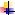 